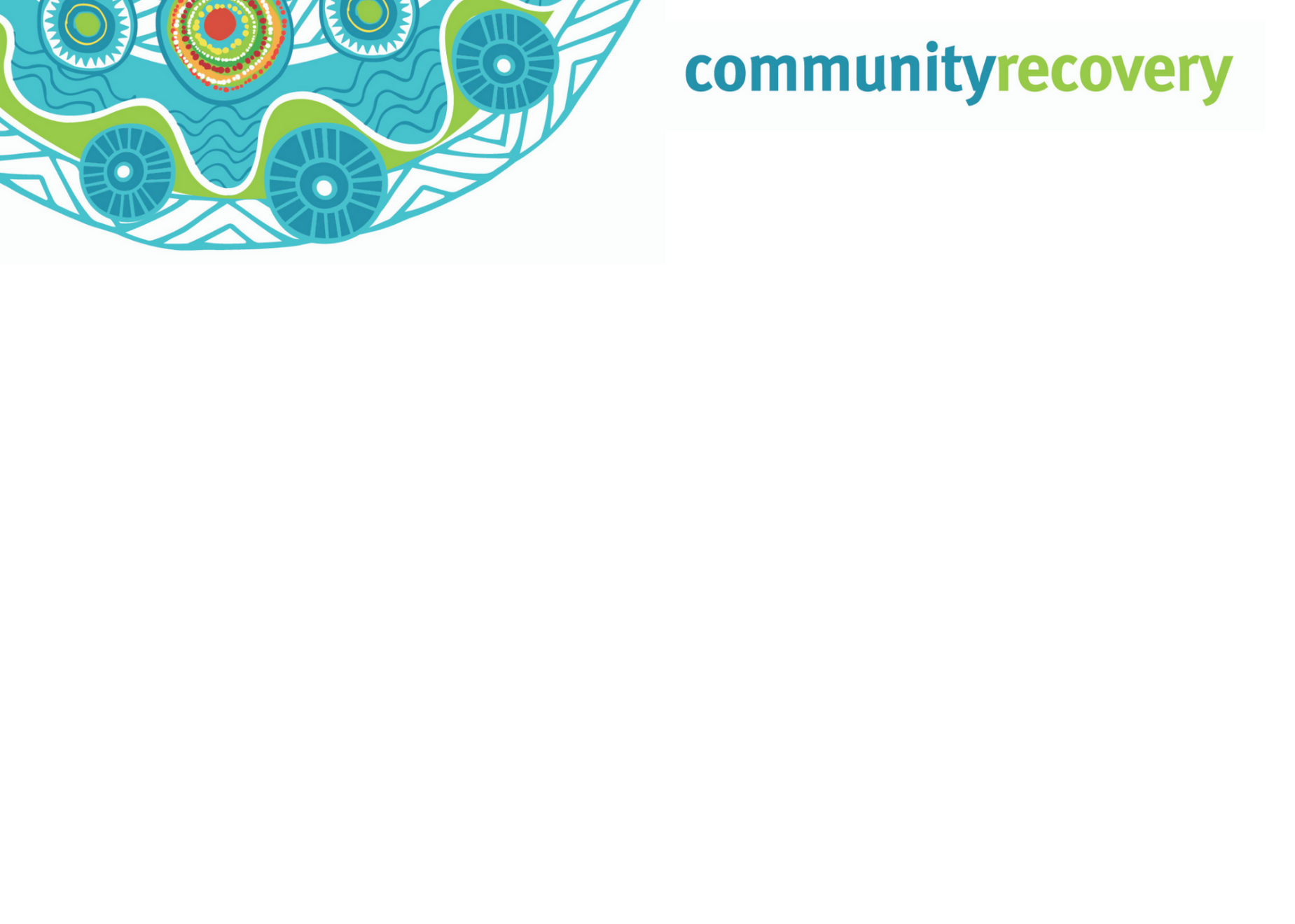 Structural Assistance GrantThis grant helps people who own and live in their home, caravan or boat with repairs to make it secure and safe to live in.Available helpThis grant provides up to $10,995 for single adults and up to $14,685 for couples/families.EligibilityTo get this grant, you must:live within the activated financial assistance disaster area (the area that can be provided with help/grants after the disaster)be the owner of the home, caravan or boat (you can have a mortgage)be living in the home, caravan or boat at the time of the disaster (it was the main place you live)not have insurance or be unable to claim insurance for the structural repairsearn less than the amounts listed belowThis grant is not available for repairs to properties that are not your main home, such as holiday houses or rental properties, or caravans and boats that are not the main place you liveIncome test (how much you earn)Your gross (before tax) weekly income must be less than:individual: $988 ($51,398 per year)•	couple: $1,367 ($71,061 per year)sole parent, one child: $1,368 ($71,110 per year)couple, one child: $1,694 ($88,111 per year)(For each additional child add a further $327 per week; for each dependent adult add $378 per week)How to applyIf you think you can apply for this grant, please apply online through the Queensland Government Department of Communities website https://www.communityrecovery.qld.gov.auIf you cannot apply online, please phone the Community Recovery Hotline on 1800 173 349 or visit a Community Recovery Hub if open.Grant paymentRepresentatives from the Department will visit you to help with your application and inspect your property to check what is needed to make your home safe to live in. This may also include checking what is needed to safely reconnect important services, including electricity, gas, water, sewage services and septic systems.This information, including the estimated costs to repair your main home, is sent to the Department. Once the work is approved you’ll be provided with a copy, as well as confirmation of the amount of money that will be paid to you as a grant.Depending on the method used to start your repairs, you may receive a statutory declaration (a formal document) to read and sign, and your grant will be paid by:electronic funds transfer (EFT) into your bank account, orcheque payment mailed to your addressPayment can be made to yourself, or the tradesperson who is doing the repairs.More informationFor more information visit www.qld.gov.au or call 1800 173 349.